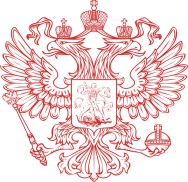 Уважаемые коллеги!	В соответствии с договором о сотрудничестве Федеральной нотариальной палаты и Федерального государственного бюджетного образовательного учреждения высшего образования «Всероссийский государственный университет юстиции (РПА Минюста России)» (далее – Университет) от 11.01.2016 № 001, а также выпиской из Протокола заседания Правления Федеральной нотариальной палаты от 19.12.2016 № 13/16 Университет в 2017 году продолжает обучение нотариусов, занимающихся частной практикой, по 72 – часовой программе (11 календарных дней) с выдачей удостоверения о повышении квалификации установленного образца.	Дополнительная профессиональная программа переработана и посвящена рассмотрению самых актуальных вопросов опыта применения в нотариальной практике новелл гражданского законодательства и законодательства о нотариальной деятельности в отношении новых требований к оформлению и содержанию договоров и доверенностей и иных односторонних сделок, залога, работы с юридическими лицами, налоговыми органами и органами опеки и попечительства, согласий, решений общих собраний, наследования, правил ведения реестров, уведомлений, совершения нотариальных действий в отношении объектов недвижимого имущества в свете новейших положений Федерального закона от 02.06.2016 года № 172-ФЗ, а также полномочий нотариуса при нотариальном удостоверении сделок с участием несовершеннолетних граждан, или граждан, признанных ограниченно дееспособными, а также сделок, связанных с распоряжением недвижимым имуществом на условиях доверительного управления или опеки. В реализации программы принимают участие:  Илюшина Марина Николаевна – профессор, доктор юридических наук, Заслуженный юрист Российской Федерации; Чашкова Светлана Юрьевна – доцент, кандидат юридических наук;специалисты в области нотариальной деятельности; судьи; - представители Минюста России, Росреестра и др.По итогам обучения слушателям выдается удостоверение о повышении квалификации установленного образца (по 72 часовой программе).Обучение состоится в период с 04 по 14 декабря 2017 года (г. Москва).С информацией о месте и условиях проведения первого и последующих учебных потоков (адрес, наименование гостиницы, стоимость обучения и проживания и др.), а также запланированных краткосрочных семинарах можно ознакомиться на сайте Университета https://rpa-mu.ru/ в разделе «Развитие» - «Дополнительное профессиональное образование» - «Мероприятия и программы».Для своевременного формирования учебного потока заявку можно направлять в адрес факультета дополнительного образования ВГУЮ (РПА Минюста России) по эл. почте aksarina-rpa@yandex.ru и fpk@rpa-mjust.ru в срок до 15 ноября.Приглашаем Вас и Ваших коллег принять участие в данных мероприятиях, которые позволят реализовать требование Федеральной нотариальной палаты об обязательном систематическом повышении квалификации нотариусами.Стоимость образовательных услуг по дополнительной профессиональной программе повышения квалификации составляет 25 000 (Двадцать пять тысяч) рублей 00 копеек (Утверждена Приказом от 19 января 2017 года № 014).В Университете действуют скидки за коллективное участие в курсах повышения квалификации: при обучении 2-х представителей от одной нотариальной палаты стоимость обучения составляет 23 000 (Двадцать три тысячи) рублей 00 копеек за каждого слушателя, от 3-х и более человек – 22 000 (Двадцать две тысячи) рублей 00 копеек. Обращаем внимание, что скидки предоставляются только для слушателей, отправивших «Коллективные заявки».Дополнительную информацию можно получить по телефонам:8-499-963-01-01 доб. 4015, 4010, 4607 (Аксарина Анна Людвиговна, Санталова Марина Михайловна, Самошина Ольга Владимировна)	Дополнительно сообщаю, что в соответствии с решением Правления Федеральной нотариальной палаты (протокол от 19.12.2016 № 13/16) федеральное государственное бюджетное образовательное учреждение высшего образования «Всероссийский государственный университет юстиции (РПА Минюста России)» аккредитовано сроком на 1 (один) год.До скорой встречи в Москве!ФЕДЕРАЛЬНОЕ ГОСУДАРСТВЕННОЕ БЮДЖЕТНОЕ ОБРАЗОВАТЕЛЬНОЕУЧРЕЖДЕНИЕ ВЫСШЕГО ОБРАЗОВАНИЯ «ВСЕРОССИЙСКИЙ ГОСУДАРСТВЕННЫЙ УНИВЕРСИТЕТ ЮСТИЦИИ(РПА МИНЮСТА РОССИИ)»ВГУЮ (РПА МИНЮСТА РОССИИ)________________________________________________________________________________________________________________Азовская ул., дом. 2, корп. . Москва, 117638, Тел./факс (499) 613-47-54; e-mai1: rpa@rpa-mjust.ru ОГРН 1027700162676 ИНН/КПП 7719061340/772701001Нотариусам, занимающимся частной практикой